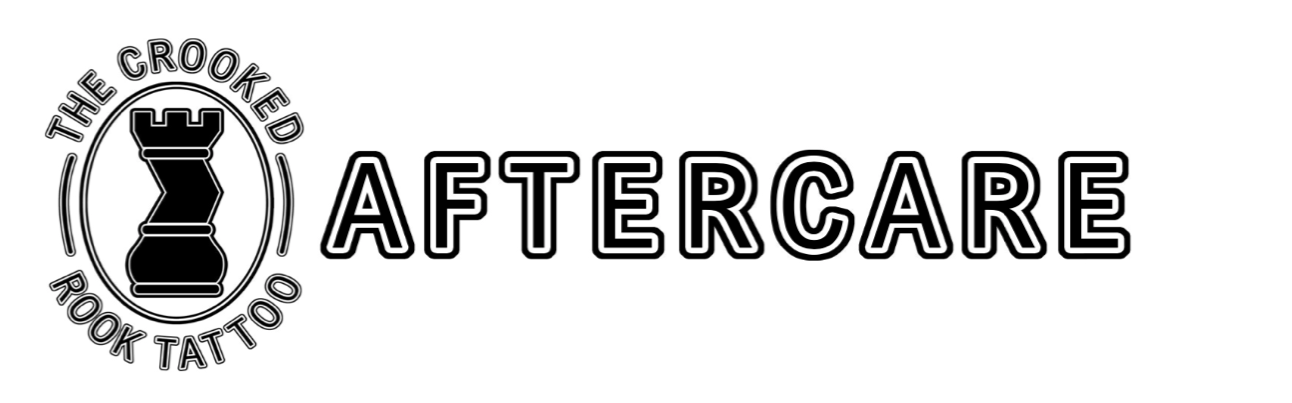 After four hours you can remove your dressing and wash your new tattoo (with clean hands) using an unscented soap. Pat your tattoo dry with a clean piece of kitchen towel. Repeat this process two or three times daily until the tattoo starts to dry out.We do not recommend you re wrap your tattoo unless you need to for work reasons. If you do decide to re-wrap your tattoo use CLEAN cling film and clean you tattoo as soon as you remove it. You ONLY need to apply creams/ointments once the tattoo has started to dry out. You can apply Bepanthen or tattoo aftercare (both of which we stock) sparingly by gently rubbing it into the tattoo with clean hands. You should only apply cream/ointment two or three times a day for approximately two weeks or until any scabbing or soreness has completely disappeared. Most tattoos will heal within two or three weeks and should be completely healed within a month. Sometimes swelling or bruising can occur. this is perfectly normal and will usually go down within seven days.Don't apply anything other than the advised aftercare cream and only wearloose fitting clean clothing until your tattoo has healed. Don't pick your tattoo.Don't soak for long periods whilst your tattoo is healing.Don't go swimming, use saunas or sunbeds whilst your tattoo is healing.Don't expose your tattoo to direct sunlight or use fake tan whilst it is healing.If you have any questions at any point throughout the healing process please feel free to get in touch.